Publicado en Madrid el 14/05/2019 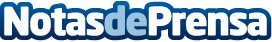 Seguridad para el bebé, uno de los nichos más demandados en puericultura según Bebés VictoriaLos traumatismos, la ingesta de productos tóxicos y otros accidentes son comunes entre niños de 1 a 6 años en España, y por ello los productos relacionados con la seguridad de los más pequeños triunfan en el sector de la puericulturaDatos de contacto:VictoriaNota de prensa publicada en: https://www.notasdeprensa.es/seguridad-para-el-bebe-uno-de-los-nichos-mas Categorias: Nacional Infantil E-Commerce Consumo Ocio para niños http://www.notasdeprensa.es